NOC	CAN/USA/19/1NOC	CAN/USA/19/2Motifs:	Le libellé actuel offre la clarté, l'exhaustivité et la souplesse nécessaires pour permettre à l'Union de faire face à l'environnement extrêmement dynamique des télécommunications.NOC	CAN/USA/19/3Motifs:	L'article 4, dans sa formulation actuelle, constitue une base solide pour maintenir un cadre juridique stable pour l'Union. Par conséquent, les États-Unis et le Canada proposent de n'apporter aucune modification à cet article important.NOC	CAN/USA/19/4Motifs:	Les États-Unis et le Canada proposent de n'apporter aucune modification (NOC) à l'article 5 de la Constitution (CS), aux termes utilisés dans la Constitution (CS) et définis dans son Annexe, ainsi qu'aux termes employés dans la Convention (CV) et définis dans son Annexe. Nous estimons que les définitions existantes offrent la souplesse nécessaire et ne privilégient aucune technologie par rapport à une autre, et que leur maintien permettra de garantir la stabilité essentielle des instruments fondamentaux de l'Union. Les définitions existantes permettent à l'Union de répondre à l'évolution rapide de l'environnement des télécommunications et d'optimiser les avantages pour les Membres de l'UIT. En outre, de nombreuses administrations ont intégré ces définitions dans leur législation et leur réglementation nationales, qu'elles seraient contraintes de modifier en cas de révision des définitions. Les États-Unis et le Canada estiment que les définitions existantes permettent aux États Membres d'adopter des politiques et des réglementations nationales en matière de télécommunications qui favorisent le développement harmonieux des services internationaux de télécommunication.NOC	CAN/USA/19/5Motifs:	Le libellé de cet article fournit des indications claires quant à l'objet et aux responsabilités de la Conférence de plénipotentiaires.NOC	CAN/USA/19/6Motifs:	Dans le sens de la proposition visant à laisser inchangé (NOC) l'article 5 de la Constitution, les États-Unis et le Canada proposent de n'apporter aucune modification (NOC) aux termes définis dans l'Annexe correspondante de la Constitution (CS). Sont concernés plus particulièrement les numéros 1001 à 1017 de la Constitution.NOC	CAN/USA/19/7Motifs:	Le libellé de cet article fournit des indications claires quant à l'objet et aux responsabilités de la Conférence de plénipotentiaires.NOC	CAN/USA/19/8Motifs:	Dans le sens de la proposition visant à laisser inchangé (NOC) l'article 5 de la Constitution, les États-Unis et le Canada proposent de n'apporter aucune modification (NOC) aux termes définis dans l'Annexe correspondante de la Convention (CV). Sont concernés plus particulièrement les numéros 1001 à 1006 de la Convention.______________Conférence de plénipotentiaires (PP-22)
Bucarest, 26 septembre – 14 octobre 2022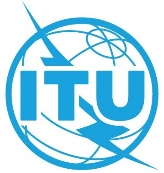 SÉANCE PLÉNIÈREDocument 19-F25 janvier 2022Original: anglaisCanada/États-Unis d'AmériqueCanada/États-Unis d'AmériquePropositions pour les travaux de la confÉrencePropositions pour les travaux de la confÉrenceCONSTITUTION DE 
L'UNION INTERNATIONALE
DES TÉLÉCOMMUNICATIONSPréambuleCHAPITRE IDispositions de baseARTICLE 1Objet de l'UnionARTICLE 4Instruments de l'UnionARTICLE 5DéfinitionsARTICLE 8La Conférence de plénipotentiairesANNEXEDéfinition de certains termes employés dans 
la présente Constitution, dans la Convention et 
dans les Règlements administratifs de l'Union 
internationale des télécommunicationsCONVENTION DE 
L'UNION INTERNATIONALE 
DES TÉLÉCOMMUNICATIONSCHAPITRE IFonctionnement de l'UnionSECTION 1ARTICLE 1 La Conférence de plénipotentiairesANNEXEDéfinition de certains termes employés dans la présente
Convention et dans les Règlements administratifs de
l'Union internationale des télécommunications